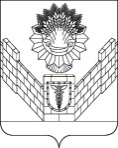 Об утверждении Положения о памятной медали «За заслуги» в Тбилисском сельском поселении Тбилисского районаВ соответствии с Федеральным законом от 6 октября 2003 № 131-ФЗ «Об общих принципах организации местного самоуправления в Российской Федерации», в целях поощрения граждан Тбилисского сельского поселения Тбилисского района, трудовых коллективов, депутатов Совета Тбилисского сельского поселения Тбилисского района за многолетний добросовестный труд, большой личный вклад в развитие Тбилисского сельского поселения Тбилисского района, вклад в экономическое и социально-культурное развитие поселения, профессиональное мастерство, высокие достижения в труде, активное участие в особо значимых мероприятиях проводимых на территории Тбилисского сельского поселения Тбилисского района, руководствуясь статьей 26 Устава Тбилисского сельского поселения Тбилисского района, Совет Тбилисского сельского поселения Тбилисского района р е ш и л:Учредить памятную медаль «За заслуги» в Тбилисском сельском поселении Тбилисского района.Утвердить:Положение о памятной медали «За заслуги» в Тбилисском сельском поселении Тбилисского района (Приложение №1)Описания памятной медали «За заслуги» в Тбилисском сельском поселении Тбилисского района и удостоверения к ней (Приложение №2,3)Отделу делопроизводства и организационно-кадровой работы администрации Тбилисского сельского поселения Тбилисского района (Воронкин) опубликовать настоящее решение в сетевом издании «Информационный портал Тбилисского района», разместить на официальном сайте администрации Тбилисского сельского поселения Тбилисского района в информационно-телекоммуникационной сети «ИНТЕРНЕТ».Контроль за выполнением настоящего решения возложить на  постоянно- действующую комиссию Совета Тбилисского сельского поселения Тбилисского района по вопросам осуществления населением местного самоуправления, торговле и бытовому обслуживанию населения, мобилизационной подготовки, гражданской обороны и чрезвычайных ситуаций, пожарной безопасности (Соболева).Настоящее решение вступает в силу со дня его официального опубликования.Председатель СоветаТбилисского сельского поселения 				В.В. Соломахин Глава Тбилисского сельскогопоселения Тбилисского района 				 А.Н. Стойкин ПРИЛОЖЕНИЕ №1к решению СоветаТбилисского сельскогопоселения Тбилисскогорайона от 28.09.2018 г. № 396Положение о памятной медали «За заслуги» в Тбилисском сельском поселении Тбилисского районаНастоящее положение устанавливает порядок награждения памятной медалью «За заслуги» в Тбилисском сельском поселении Тбилисского района (далее - памятная медаль «За заслуги») и статус лиц, удостоенных этой награды.Награждение памятной медалью «За заслуги» осуществляется с целью признания выдающихся заслуг граждан, трудовых коллективов, депутатов Совета Тбилисского сельского поселения Тбилисского района перед Тбилисским сельским поселением Тбилисского района и является формой поощрения граждан и коллективов предприятий и организаций за деятельность, направленную на обеспечение благополучия Тбилисского сельского поселения Тбилисского района и рост благосостояния его населения, а также за высокое профессиональное мастерство и многолетний добросовестный труд.Основания и порядок награждения памятной медалью «За заслуги»Основаниями для награждения памятной медалью «За заслуги» являются:Эффективная деятельность граждан по развитию экономики, производства, науки, техники, культуры, искусства, по воспитанию и образованию, по вопросам здравоохранения и охраны окружающей среды, по обеспечению законности, правопорядка и общественной безопасности, благотворительная и иная деятельность во благо Тбилисского сельского поселения Тбилисского района;Активная работа и содействие коллективов и организаций в проведении муниципальной социально-экономической политики, деятельность, направленная на обеспечение благополучия муниципального образования и рост благосостояния его населения: внесение значительного вклада в выполнение социально-экономических программ развития Тбилисского сельского поселения Тбилисского района, повышение престижа Тбилисского сельского поселения Тбилисского района.Памятной медалью «За заслуги» награждаются жители Тбилисского сельского поселения Тбилисского района, другие граждане России, иностранные граждане, а также творческие, научные и производственные коллективы, чьи заслуги перед Тбилисским сельским поселением Тбилисского района снискали широкую известность и уважение, получили всероссийское и международное признание.Награждение памятной медалью «За заслуги» производится на основании следующих принципов:Поощрения за заслуги и достижения;Равенства условий и единства требований по порядку награждения медалью;Гласности.С ходатайством о присвоении медали «За заслуги» на имя главы Тбилисского сельского поселения Тбилисского района (далее глава поселения) обращаются председатель и депутаты Совета Тбилисского сельского поселения Тбилисского района, трудовые коллективы предприятий, учреждений, организаций всех форм собственности, общественные организации, зарегистрированные и осуществляющие свою деятельность на территории Тбилисского сельского поселения Тбилисского района, инициативная группа граждан.С целью проведения общественной оценки материалов по присвоению памятной медали «За заслуги» и обеспечения объективного подхода к поощрению граждан Тбилисского сельского поселения Тбилисского района распоряжением администрации Тбилисского сельского поселения Тбилисского района создается комиссия по награждению памятной медалью «За заслуги» (далее комиссия)Ходатайство о присвоении памятной медали «За заслуги» направляется в комиссию по присвоении медали.К ходатайству прилагаются следующие документы:Сведения о кандидате, содержащие биографические данные с описанием заслуг и достижений лица, представляемого к награждению;Решение коллегиального органа предприятия, учреждения, организации всех форм собственности, общественной организации и выдвижения кандидатуры к награждению;Копии наградных документов (если имеются);Копия (выписка) из трудовой книжки;Цветная фотография кандидата, представляемого к награждению, размером 20х30 мм.Решение о награждении памятной медалью «За заслуги» принимается решением Совета Тбилисского сельского поселения Тбилисского района.Количество лиц, в отношении которых принимается решение о награждении памятной медалью «За заслуги» не ограничивается.Проект решения Совета Тбилисского сельского поселения Тбилисского района о награждении памятной медалью «За заслуги» вносится на заседание постоянно-действующей комиссии Совета Тбилисского сельского поселения Тбилисского района по вопросам осуществления населением местного самоуправления, торговле и бытовому обслуживанию населения, мобилизационной подготовки, гражданской обороны и чрезвычайных ситуаций, пожарной безопасности.Решение о награждении памятной медалью «За заслуги» принимается открытым голосованием и считается принятым, если за него проголосовало большинство от общего числа депутатов Совета Тбилисского сельского поселения Тбилисского района.Гражданам и коллективам предприятий и организаций, награждаемым памятной медалью «За заслуги», выплачивается разовая денежная премия в сумме 4000 рублей за счет средств, предусмотренных в культурно-массовых мероприятиях заложенных в местном бюджете.Памятная медаль «За заслуги» и удостоверение к ней вручаются лицам, их удостоенным, не позднее двух месяцев со дня вступления в силу решения Совета Тбилисского сельского поселения Тбилисского района о награждении.Вручение медали производится главой Тбилисского сельского поселения Тбилисского района и председателем Совета Тбилисского сельского поселения Тбилисского района в торжественной обстановке.В исключительных случаях вручение памятной медали «За заслуги» может производится по поручению главы Тбилисского сельского поселения Тбилисского района иными должностными лицами.В случаи награждения памятной медалью «За заслуги» посмертно награда и удостоверение вручаются близким родственникам.Повторное награждение памятной медалью «За заслуги» одного и того же лица или коллектива не допускается.Расходы по изготовлению памятной медали, удостоверения, футляра, книги награжденных, осуществляется за счет средств, предусмотренных в культурно-массовых мероприятиях заложенных в местном бюджете. В администрации Тбилисского сельского поселения Тбилисского района ведется Книга награжденных памятной медалью «За заслуги». В Книгу заносятся фамилии, имена и отчества награжденных, указывается решение Совета Тбилисского сельского поселения Тбилисского района о награждении, дата вручения медали и заслуги, за которые медаль была вручена.Статус лиц, награжденных памятной медалью «За заслуги»Лица, награжденные памятной медалью «За заслуги», обладают правом ношения медали, вправе принимать участие в торжественных приемах, проводимых администрацией Тбилисского сельского поселения Тбилисского района по случаю празднования станицы Тбилисской и государственных праздников.В случае утраты памятной медали «За заслуги» и удостоверения к ней в боевой обстановке, в результате стихийного бедствия либо при других обстоятельствах, когда не было возможности предотвратить утрату, по решению Совета Тбилисского сельского поселения Тбилисского района выдается соответствующий дубликат.Лишение награды – памятной медали «За заслуги» производится по решению Совета Тбилисского сельского поселения Тбилисского района, в случае осуждения награжденного за умышленное тяжкое или особо тяжкое преступление.При отмене приговора, в соответствии с которым гражданин был осужден за умышленное тяжкое или особо тяжкое преступление, по реабилитирующим основаниям принятое Советом Тбилисского сельского поселения Тбилисского района решение о лишении награжденного медали признается утратившим силу соответствующим решением Совета Тбилисского сельского поселения Тбилисского района, а лицо считается восстановленным в правах на награду.Председатель СоветаТбилисского сельского поселения 				В.В. Соломахин Глава Тбилисского сельскогопоселения Тбилисского района 				 А.Н. Стойкин ПРИЛОЖЕНИЕ №2к решению СоветаТбилисского сельскогопоселения Тбилисскогорайона от 28.09.2018 г. №396ОПИСАНИЕмедали «За заслуги» в Тбилисском сельском поселении Тбилисского районаМедаль Тбилисского сельского поселения Тбилисского района «За заслуги» представляет собой двухсторонний диск с колодкой в форме флага Тбилисского сельского поселения Тбилисского района, лицевая сторона которой раскрашена в цвета и фигуры вышеупомянутого флага. В центре медали расположены слова «ЗА ЗАСЛУГИ» окруженные круговой надписью «ТБИЛИССКОЕ СЕЛЬСКОЕ ПОСЕЛЕНИЕ ТБИЛИССКИЙ РАЙОН», на реверсе медали расположен герб Тбилисского сельского поселения Тбилисского района со словами в нижней части «ОСНОВАНА В 1802 ГОДУ», по всему контуру реверса расположен лавровый венок.Медаль изготовлена из метала, базовый цвет – золото. Крепление: цанга-бабочка. Технология изготовления: штампованная в форме флага, мягкие эмали, пескоструйная обработка. Цифры нанесены методом гравировки.Размеры: медаль – 31,5 мм х 35,2 мм, колодка – 28,0 мм х 17 мм х 1,4 мм.Председатель СоветаТбилисского сельского поселения 				В.В. Соломахин Глава Тбилисского сельскогопоселения Тбилисского района 				 А.Н. Стойкин ПРИЛОЖЕНИЕ №3к решению СоветаТбилисского сельскогопоселения Тбилисскогорайона от 28.09.2018 г. №396ОПИСАНИЕудостоверения к памятной медали «За заслуги» в Тбилисском сельском поселении Тбилисского районаОписание удостоверения к памятной медали «За заслуги»:Удостоверение изготавливается из кожи красного цвета.Размер удостоверения 10 х 8 сантиметров.Удостоверение к памятной медали «За заслуги» для вручения гражданам.Внешняя сторона удостоверения:Герб Тбилисского сельского поселения Тбилисского района.УДОСТОВЕРЕНИЕВнутреннее содержание:Удостоверение к памятной медали «За заслуги» для вручения творческим, научным и производственным коллективамВнешняя сторона удостоверения:Герб Тбилисского сельского поселения Тбилисского районаУДОСТОВЕРЕНИЕВнутреннее содержание:Председатель СоветаТбилисского сельского поселения 			 В.В. Соломахин Глава Тбилисского сельскогопоселения Тбилисского района 			А.Н. Стойкин СОВЕТТБИЛИССКОГО СЕЛЬСКОГО ПОСЕЛЕНИЯТБИЛИССКОГО РАЙОНАРЕШЕНИЕот 28 сентября 2018 года                                                                       № 396ст-ца ТбилисскаяТбилисское сельское поселения Тбилисского районаУДОСТОВЕРЕНИЕ № ____(бессрочно)Фамилия __________________Имя ______________________Отчество __________________Дата выдачи _______________20___ гМ.П.ГЕРБТбилисского сельского поселения Тбилисского районаНАГРАЖДЕНпамятной медалью «За заслуги» решением Совета Тбилисского сельского поселения Тбилисского районаот _________________ № ______Председатель Совета Тбилисского сельского поселения Тбилисского районаГлава Тбилисского сельского поселения Тбилисского района М.П.Тбилисское сельское поселение Тбилисского районаУДОСТОВЕРЕНИЕ № ___(бессрочно)Выдано___________________________________(наименование организации)______________________________________________________________________Дата выдачи ______________ 20 ___ гМ.П.ГЕРБТбилисского сельского поселения Тбилисского района___________________________________(наименование организации)Награжден памятной медалью «За заслуги» решением Совета Тбилисского сельского поселения Тбилисского районаот _________________№ _____Председатель Совета Тбилисского сельского поселения Тбилисского районаГлава Тбилисского сельского поселения Тбилисского района М.П.